COMUNE DI TRECASTAGNI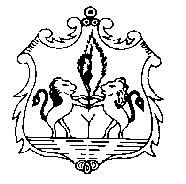                       Area  Metropolitana di Catania			ESTRATTO VERBALE  DI CONSIGLIO COMUNALE DEL  22/04/2022 Seduta Straordinaria ed urgente,  inizio ore 14,00.Presiede il Presidente del Consiglio, Consigliere Finocchiaro Salvo.Verbalizza il Segretario Generale, D.ssa Deborah Maria Casabona. Presenti n. 13Assenti n. 3 (Consiglieri Torrisi S., Trovato R.M. e Cavallaro F.)Scrutatori: Consiglieri Chiarenza S.R., Pulvirenti T. e Fisichella A.A..Per l’Amministrazione comunale sono presenti il Sindaco, Giuseppe Messina, il Vice Sindaco, Edmondo Pappalardo e gli Assessori, De Luca E., Calogero G. e Di Stefano R..1° Punto all’O.dg.:“Lettura ed approvazione dei verbali delle sedute precedenti dal n. 1 al n. 3 del 31/01/2022 e dal n. 4 al n. 7 del 10/02/2022”.Il Presidente, comunica ai presenti, che il voto sulla proposta verrà espresso in un’unica votazione, considerando astenuti i consiglieri assenti nelle sedute relative ai precedenti verbali.Esito votazione:Presenti n. 13Assenti n. 3 (Consiglieri Torrisi S., Trovato R.M. e Cavallaro F.)Voti favorevoli n. 13La proposta di deliberazione avente ad oggetto “Lettura ed approvazione dei verbali delle sedute precedenti dal n. 1 al n. 3 del 31/01/2022 e dal n. 4 al n. 7 del 10/02/2022”, è approvata all’unanimità.2° Punto all’O.dg.: “Piano delle alienazioni e valorizzazioni immobiliari”Punto ritirato dall’Amministrazione comunale.3° Punto all’O.dg.:“Approvazione schema di convenzione tra i Comuni di Pedara e Trecastagni per la realizzazione e gestione in forma associata d interventi di rigenerazione urbana Legge n. 234/2021”.Presenti n. 13Assenti n. 3 (Consiglieri Torrisi S., Trovato R.M. e Cavallaro F.)Voti favorevoli n. 13.La proposta di deliberazione avente ad oggetto “Approvazione schema di convenzione tra i Comuni di Pedara e Trecastagni per la realizzazione e gestione in forma associata d interventi di rigenerazione urbana Legge n. 234/2021”, è approvata all’unanimità.Subito dopo viene posta ai voti, per alzata di mano,  l’immediata esecuzione della deliberazione, approvata all’unanimità.Il Presidente dà atto dell’immediata esecuzione della deliberazione. I lavori si chiudono alle ore 14,15.